ОБЩИНСКИ СЪВЕТ – ДУЛОВО, ОБЛ. СИЛИСТРА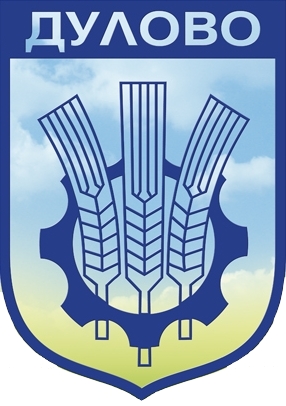 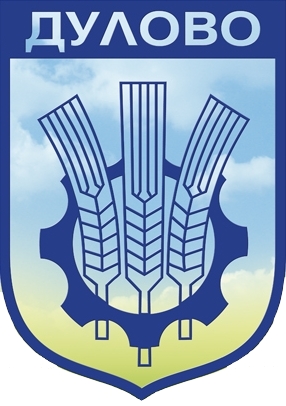 –––––––––––––––––––––––––––––––––––––––––––––––––––––––––––––––––ул. “Васил Левски” № 18                                     тел.: (0864) 2 31 00 ; Факс:(0864) 2 30 207650  Дулово				                 	       e-mail: obs_dulovo@abv.bg    Р Е Ш Е Н И Е   № 556          от 28.02.2023 година за предоставяне на финансова подкрепа за подпомагане на семейства назагиналите и пострадалите от земетресението в РТурцияНа основание чл. 21, ал.1, т.23 и ал.2, във връзка с чл. 21, ал.1, т.6 от ЗМСМА,  Общински съвет – ДуловоРЕШИ:Дава съгласие да се преведе парична сума в размер на 30 000,00 /тридесет хиляди/ лева от бюджета на Община Дулово, по открита дарителска сметка на Посолството на Република Турция в България в лева:Получател:  Посолството на Република ТурцияБанка: ТЕ-ДЖЕ ЗИРААТ БАНКАСЪ -  клон СофияIBAN: BG64TCZB93501010150300 BIC: TCZBBGSFза набиране на финансови средства в помощ на пострадалите от опустошителното земетресение в Република Турция на 6 февруари 2023 г. Финансовия ресурс да се планува в дейност 284 „Ликвидиране на последици от стихийни бедствия и производствени аварии“, параграф 42-14 „Обезщетения и помощи по Решение на ОбС“.Делегира права на кмета на община Дулово за извършване на всички правни и фактически действия в изпълнение на даденото съгласие. Предвид форсмажорните обстоятелства и настъпилите събития от извънреден характер, необходимостта от извършването на действия в условията на спешност и неотложност, и на основание чл.60, ал.1 от АПК допуска  предварително изпълнение на взетото решение.Решението е прието на заседание на Общински съвет-Дулово, проведено на 28.02.2023 година, Протокол № 46,  т.1.1. от дневния ред, по Доклад   № 50/13.02.2023г. и е подпечатано с официалния печат на Общински съвет-Дулово.Председател на Общински съвет-Дулово: …………/п/………………..                               /инж. Невхис Мустафа/ОБЩИНСКИ СЪВЕТ – ДУЛОВО, ОБЛ. СИЛИСТРА–––––––––––––––––––––––––––––––––––––––––––––––––––––––––––––––––ул. “Васил Левски” № 18                                     тел.: (0864) 2 31 00 ; Факс:(0864) 2 30 207650  Дулово				                 	       e-mail: obs_dulovo@abv.bg    Р Е Ш Е Н И Е   № 557          от 28.02.2023 година за приемане на Стратегически план за периода 2023/2025г. и Годишен план за 2023г. за дейността на Звено „Вътрешен одит“ в община Дулово На основание чл. 21, ал.1, т.23 и ал.2 ЗМСМА, във връзка с чл. 34, ал.5 от Закона за вътрешен одит в публичния сектор, Общински съвет – ДуловоРЕШИ:Приема за сведение Стратегически план за дейността на Звено „Вътрешен одит“ в община Дулово за периода 2023-2025 година.Приема за сведение Годишен план за дейността на Звено „Вътрешен одит“ в община Дулово за периода 2023 година.Решението е прието на заседание на Общински съвет-Дулово, проведено на 28.02.2023 година, Протокол № 46,  т.1.2. от дневния ред, по Доклад   № 48/10.02.2023г. и е подпечатано с официалния печат на Общински съвет-Дулово.Председател на Общински съвет-Дулово: ………/п/…………………..                               /инж. Невхис Мустафа/ОБЩИНСКИ СЪВЕТ – ДУЛОВО, ОБЛ. СИЛИСТРА–––––––––––––––––––––––––––––––––––––––––––––––––––––––––––––––––ул. “Васил Левски” № 18                                     тел.: (0864) 2 31 00 ; Факс:(0864) 2 30 207650  Дулово				                 	       e-mail: obs_dulovo@abv.bg    Р Е Ш Е Н И Е   № 558       от 28.02.2023 година за предоставяне за ползване на мери  и пасища от общинския поземлен                               фонд за стопанската 2023 годинаНа основание чл.21, ал.1, т.8 и ал.2 от Закона за местното самоуправление и местната администрация, във връзка с чл.37о от Закона за собствеността и ползването на земеделските земи и чл.37и , ал.1, ал.4, ал.13 и ал.14 от ЗСПЗЗ,  Общински съвет – ДуловоРЕШИ:І.1. Определя пасищата и мерите от ОПФ за общо ползване по Приложение   №1- Списък на пасищата и мерите за общо ползване.2. Определя пасищата и мерите от ОПФ за индивидуално ползване по Приложение  №2 - Списък на пасищата и мерите за индивидуално ползване.3. Определя  свободните пасища и мери за индивидуално ползване по Приложение №3.ІІ.1. Дава съгласие за предоставяне на мери и пасища от общинския поземлен фонд за индивидуално ползване от собственици или ползватели на животновъдни обекти с пасищни селскостопански животни и за общо ползване за общоселските стада.	2. Упълномощава Кмета на общината да сключва договори за индивидуално ползване на мери и пасища за срок от 5 (пет) години и договори за наем срок от 1 (една) година със желаещи да наемат пасища и мери със силно захрастяване, негодни за подпомагане по Схема за единно плащане на площ, срещу наем в размер на 2 (два) лв./ дка.	3.  Останалите свободни пасища, мери и ливади да се отдават под наем чрез търг за срок от една стопанска година само на собственици на пасищни селскостопански животни, регистрирани в Интегрираната информационна система на БАБХ.	4. Останалите след провеждане на търга по т.3 свободни мери, пасища и ливади да се отдават под наем чрез търг за срок от една стопанска година на собственици на пасищни животни и на лица, които поемат задължението да ги поддържат в добро земеделско и екологично състояние, като търговете по т.3 и т.4 се проведат по реда на Закона за общинската собственост.	5. Упълномощава Кмета на общината  на основани чл.24а, чл.5 от  Закона за собствеността и ползването на земеделските земи,  изтеклите договори за индивидуално ползване да се анексират за 5 години удължаване.	ІІІ. Приема правила за ползване на пасищата и мерите от Общинския поземлен фонд на община Дулово, съгласно Приложение   № 4.	ІV. Приема Годишен план за паша за 2023 година съгласно Приложение № 5.	V. Определя цена за ползване на мери и пасища за землищата на Община Дулово за стопанската 2023 година в размер  9.00 лв.  /девет лева/  на декар.	VІ. Дава съгласие пасища и мери, стопанисвани от общината,  за които не се сключват договори да остават за общо ползване на жителите на съответното населено място.	VІІ. Възлага на Кмета на община Дулово да извърши  всички необходими действия за законосъобразно изпълнение на настоящото решение.Решението е прието на заседание на Общински съвет-Дулово, проведено на 28.02.2023 година, Протокол № 46,  т.1.3. от дневния ред, по Доклад   № 56/17.02.2023г. и е подпечатано с официалния печат на Общински съвет-Дулово.Председател на Общински съвет-Дулово: …………/п/………………..                               /инж. Невхис Мустафа/ОБЩИНСКИ СЪВЕТ – ДУЛОВО, ОБЛ. СИЛИСТРА–––––––––––––––––––––––––––––––––––––––––––––––––––––––––––––––––ул. “Васил Левски” № 18                                     тел.: (0864) 2 31 00 ; Факс:(0864) 2 30 207650  Дулово				                 	       e-mail: obs_dulovo@abv.bg    Р Е Ш Е Н И Е   № 559      от 28.02.2023 година за приемане на Въпросник за самооценка на системите за финансово  управление       и контрол за 2022 г. и Доклад за състоянието на системите за финансовоуправление и контрол за 2022 г. на общинските търговски дружества „МБАЛ –                  Дулово“ ЕООД - гр. Дулово и „СОЧ” ЕООД - гр. ДуловоНа основание чл. 21, ал.1, т.23 и ал. 2 от ЗМСМА, във връзка с  чл. 9 ал. 6  от Наредба за формата, съдържанието, сроковете, реда и начина за представяне на информация по чл. 8, ал. 1 от Закона за финансовото управление и контрол в публичния сектор, Общински съвет – ДуловоРЕШИ:Приема Въпросник за самооценка и Доклад за състоянието на системите за финансово управление и контрол за 2022 г. на общинско търговско дружество „МБАЛ - Дулово“  ЕООД гр. Дулово /неразделна част от решението/.Приема Въпросник за самооценка и Доклад за състоянието на системите за финансово управление и контрол за 2022 г. на общинско търговско дружество „СОЧ“  ЕООД гр. Дулово /неразделна част от решението/.Възлага на кмета на община Дулово последващите, съгласно закона действия. Решението е прието на заседание на Общински съвет-Дулово, проведено на 28.02.2023 година, Протокол № 46,  т.2. от дневния ред, по Доклад   № 45/09.02.2023г. и е подпечатано с официалния печат на Общински съвет-Дулово.Председател на Общински съвет-Дулово: …………/п/………………..                               /инж. Невхис Мустафа/ОБЩИНСКИ СЪВЕТ – ДУЛОВО, ОБЛ. СИЛИСТРА–––––––––––––––––––––––––––––––––––––––––––––––––––––––––––––––––ул. “Васил Левски” № 18                                     тел.: (0864) 2 31 00 ; Факс:(0864) 2 30 207650  Дулово				                 	       e-mail: obs_dulovo@abv.bg     Р Е Ш Е Н И Е   № 560       от  28.02.2023 година за подпомагане на нуждаещи се лица, пострадали при пожар,  с влошеноздравословно състояние  и нисък социален статус На основание чл. 21, ал.1, т.23  от Закона за местното самоуправление и местната администрация,  Общински съвет - Дулово РЕШИ:Отпуска еднократна финансова помощ от бюджета на общината § 42-14 „Обезщетения и помощи с решение на ОбС” в размер на 800 /осемстотин/ лв.  за подпомагане на лица пострадали при пожар, с нисък социален статус,  влошено здравословно състояние,  трайни увреждания или доказана степен на инвалидност, както следва: Жулия Райкова Стоянова от с. Чернолик, общ. Дулово			–    600 лв.Емине Сали Ариф от гр. Дулово, общ. Дулово				–    100 лв.Мюжгян Ахмед Зюлкяр от с. Черник, общ. Дулово			–    100 лв.Упълномощава кмета на община Дулово да изпълни всички правни и фактически действия по привеждане в изпълнение на настоящото решение.Решението е прието на заседание на Общински съвет-Дулово, проведено на 28.02.2023 година, Протокол № 46,  т.3. от дневния ред, по  Заявления от граждани   и е подпечатано с официалния печат на Общински съвет-Дулово.Председател на Общински съвет-Дулово: ………/п/………………..                                        /инж. Невхис Мустафа/ 